Oblastný futbalový zväz , Jiráskova 25 , 940 01 Nové Zámky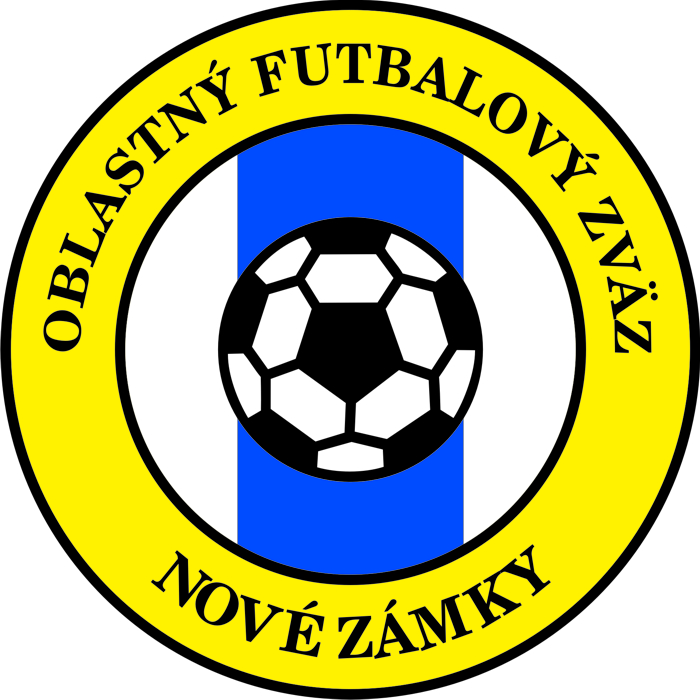 SÚPISKA – ml.žiaci U12Klub: ...........................................na Zimný halový turnaj o Pohár predsedu ObFZ v N.Zámkoch dňa 2.2.2019Realizačný tím:Hráči:   * Súpisku odovzdať 2x.								..........................................								   Pečiatka a podpis zást. klubuPor.č.Priezvisko a menoFunkciaTel.č.Kvalifikácia1.2.Por.č.Číslo dresuPriezvisko a menoRod.č.(6 čísel)Reg.č.Potvrd.(áno)1.2.3.4.5.6.7.8.9.10.11.12.